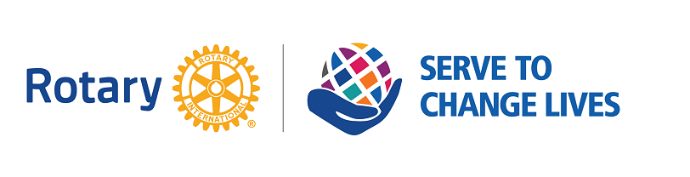 		       Hanover Rotary Club Notes6/30/22 – Installation BanquetBrenda called the meeting to order at 6:45 PM.  Blessing: BrendaPledge: JudsonAttending Members:   Penny, Brenda, Ken, Michelle, Aimee, Glenn, Sanjeev, Judson, Robert, Rickey, Janice, Robert. Mike Smith, JerryHonorary Rotarian:  Visiting Rotarians: Vera Jones, Alexandria Central Rotary ClubGuests:   Rudy Garcia, District Governor Elect Elect (until tomorrow when he will be DGE), Fluvanna County. Wives of Sajeev, Jerry and RobertSergeant-at-Arms Report: Glenn gave Sergeant at Arms report which I could not capture, so hope his numbers and mine match.Rotary Minute: No Rotary Minute – Ken got a break, Brenda didn’t forget Announcements:None due to banquet, but upcoming dates for reference:July 7 – Kenny Janes, District GovernorJuly 13 – No meetingJuly 20 – need speaker idea – contact Penny if you have one! July 27 – Service Project, Doorways visit (tentative)Program:Brenda presented her awards:Spirit of Service: Robert, Michelle, Janice, JudsonThank you and appreciation for doing Rotary Minute – KenRotary Spirit and Appreciation – Aimee, Mike SmithAppreciation of being her mentor – JerryPaul Harris Fellow +3 - RobertRotarian of the Year – Glenn MooreDistrict Governor Elect for 2022-23, Rudy Garcia gave some remarks focusing on leadership and the upcoming membership crisis. He told us about West Plano, TX club that did 75 sevice projects WITH the community last year and went from 23 to 67 members that transformed the club from mostly male and white to 50/50 black/white that was more reflective of their community. He talked about the 5 avenue of services that I didn’t capture. Maybe Ken can do a Rotary Minute on them in the future After his remarks, he inducted Penny as President, and the rest of board:Treasurer - GlennSecretary – MichelleSergeant at Arms – Rickey Public Image – Sanjeev Community Service – AimeeInternational Projects – JanicePenny gave closing remarks and after Judson led the Club in the 4-Way Test, Penny adjourned the meeting at 7:38 p.m. 								Michelle Nelms	